Leadership Detroit Class 44Health & WellnessDecember 14, 2023Sponsored by: 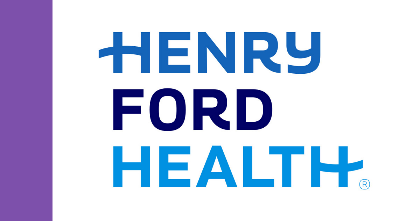 Thursday, December 14 Pistons Performance Center, 6201 2nd Ave, Detroit, MI 48202 8:30 a.m.  	Class Arrival & Breakfast9:00 a.m.  	Overview & Expectations Devon O’Reilly, Senior Director, Community Engagement and Leadership	Development9:15 a.m.	Future of Health and Destination Grand Robin Damschroder, Chief Financial & Business Development Officer, Henry 	Ford Health 10:00 a.m. 	Tour of Pistons Performance Center 10:45 a.m. 	Diversity, Equity, Inclusion, and Social Justice (DEIJ) in Health Care Dr. Kimberlydawn Wisdom, Sr. Vice President of Community Health & Equity, 	Chief Wellness and Diversity Officer11: 15 a.m.	Equity in Healthcare  Dr. Martina Caldwell, Medical Director, Henry Ford Health Courtney Latimer, MSA, Manager, Community Health Programs and 		Strategies,  Henry Ford HealthValencia Stoudamire, Vice President, Supplier Diversity, Henry Ford Health12:00 p.m.	Lunch Plum Market Catering1:15 p.m.	Group Stretch lead by Dana Armenteros 1:30 p.m.  	Fostering Connection, Wellness, & Hope for the FutureMark Ostach, Speaker & Author3:15 p.m.  	Healthcare TechnologyJavier Evelyn, Founder, Alerje Dr. Phillip Olla, Executive Director, Center for Augmenting Intelligence, 		University of Detroit MercyHass Saad M.D., Founder, Better Box Self-Care4:15 p.m.	Wrap Up & Class Announcements 4:30 p.m.	Social Hour @ Northern Lights LoungeNote- We will be collecting toys for the Pistons holiday drive at Eastern Market 